Уважаемые руководители!По итогам вебинара краевых координаторов по разработке и внедрению рабочих программ воспитания, состоявшегося  8.09.2021 г. (запись доступна https://clck.ru/XQjNj) необходимо до 26.09.2021 провести содержательную экспертизу опубликованных рабочих программ воспитания всех общеобразовательных учреждений Эвенкии.По решению Управления образования Администрации Эвенкийского муниципального района школами-экспертами назначены следующие учреждения: МБОУ ТСШ, МКОУ ТСШИ, МБОУ БСШ, МБОУ ТНШ, МБОУ ВСШ и МКОУ Нидымская ОШДС. Распределение школ между экспертами отражено в Приложении 1 к настоящему письму.Дополнительно сообщаем, что примерные календарные планы  находятся по ссылке https://clck.ru/XQufJ. Рекомендации и инструкции:Экспертизу необходимо осуществить до 26.09.2021 включительно. Лист экспертизы находится по ссылке: https://clck.ru/XQndF . Все эксперты заполняют лист экспертизы по этой ссылке. Необходимо заполнить все пункты анкеты и в самом конце нажать кнопку «Отправить».Рекомендуется проводить экспертизу заместителям по ВР, возможна экспертиза и иным работником школы,  однако важно, чтобы эксперт, который проводит экспертизу, участвовал ранее в разработке РПВ в своей школе и – по возможности – имел опыт работы в должности от двух лет. ВАЖНО!   Для предварительного (ознакомительного) просмотра всей анкеты нужно переходить к разным разделам, для этого нужно будет писать любой текст в строки для заполнения и выбирать любые варианты ответов (т.к. все вопросы обязательны), но в конце не нажимать «Отправить», просто закрыть страницу с листом, тогда Вы сможете просмотреть всю анкету, но анкета не будет отправлена. Руководитель			п/п					О.С. ШаповаловаИсп. Кобизкая А.Н. (39170) 31-512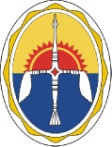  УПРАВЛЕНИЕ ОБРАЗОВАНИЯАдминистрации Эвенкийского муниципального районаКрасноярского краяул. Советская, д.2, п. Тура, Эвенкийский район, Красноярский край, 648000  Телефон:(39170) 31-457E-mail: ShapovalovaOS@tura.evenkya.ru ОГРН 1102470000467 ,       ИНН/КПП 2470000919/24700100115.09.2021г. №566на №______________ от ______________Руководителям образовательных учреждений